Valg tilNYT MENIGHEDSRÅDfor Haunstrup KirkeDen 14.9. kl. 19.30 i Haunstrup HusetOrientering om arbejdet og valgreglerneKaffeOpstilling af liste med kandidaterHaunstrup Menighedsråd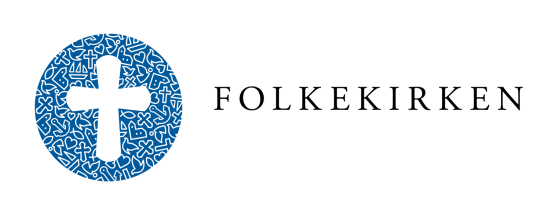 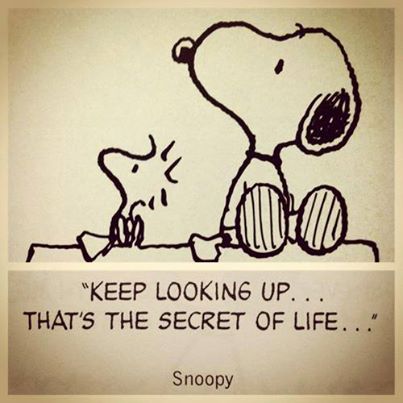 